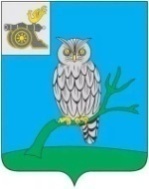 АДМИНИСТРАЦИЯ МУНИЦИПАЛЬНОГО ОБРАЗОВАНИЯ«СЫЧЕВСКИЙ РАЙОН»  СМОЛЕНСКОЙ ОБЛАСТИ П О С Т А Н О В Л Е Н И Еот  19 октября 2022 года  № 614О внесении изменений в Административный регламент по предоставлению муниципальной услуги «Прием заявлений, постановка на учет и зачисление детей в образовательные учреждения, реализующие основную образовательную программу дошкольного образования»В целях исполнения п. 1.14 Указа Губернатора Смоленской области                 от 19.10.2022 года №  103 «О дополнительных мерах социальной поддержки семьям граждан Российской Федерации, призванных на  военную службу                   по мобилизации в Вооруженные Силы Российской Федерации  и социальной поддержки семей граждан Российской Федерации, призванных на военную службу по мобилизации в Вооруженные Силы Российской Федерации,Администрация муниципального образования «Сычевский район» Смоленской области п о с т а н о в л я е т:1. Внести в Административный регламент по предоставлению муниципальной услуги «Прием заявлений, постановка на учет и зачисление детей в образовательные учреждения, реализующие основную образовательную программу дошкольного образования», утвержденный постановлением Администрации муниципального образования «Сычевский район» Смоленской области 27.09.2021 года №522, следующие изменения:1.1. п. 11.10 раздела II Стандарт предоставления муниципальной услуги дополнить подпунктом «ж» следующего содержания:«ж) документ, подтверждающий мобилизацию одного из родителей»;2. В приложение 1 Категории граждан, имеющих льготное право                       на предоставление мест в МОО, раздел «Право на внеочередное зачисление детей в дошкольные образовательные учреждения имеют» дополнить строкой 5.1 следующего содержания:«».2. Разместить настоящее постановление на официальном сайте Администрации муниципального образования «Сычевский район» Смоленской области в сети «Интернет».3. Контроль за исполнением настоящего постановления возложить                           на начальника Отдела по образованию Администрации муниципального образования «Сычевский район» Смоленской области А.А. Копорову.Глава муниципального образования«Сычевский район» Смоленской области                                     Т.В. Никонорова5.1.Граждане Российской Федерации, призванные на  военную службу по мобилизации в Вооруженные Силы Российской Федерации  справка из военкомата или иной, подтверждающий документУказ Губернатора Смоленской области от 19.10.2022 №  103 «О дополнительных мерах социальной поддержки семьям граждан Российской Федерации, призванных на военную службу по мобилизации в Вооруженные Силы Российской Федерации»